Dear Parents/Guardians and Students, Welcome back from a long break. We are getting back into the swing of things here in 5th grade and preparing them for middle school!Reading Log: (required homework)I wanted to make you aware of a change that will be occurring with homework. Your child should have shown you a reading log. Each night your child will be responsible for reading 20 minutes and completing the reading log activity for that night. Students may read something of his/her choice. The reading log will be checked for completion every day. Students will be given a cumulative grade for the week each Friday. Book Report Project: (required)Starting this semester, I will require each student to read ONE book on his/her reading level during this 5 week time period. The student will complete a book report assignment on the book he/she read. This book report will count as a quiz grade for reading. This required book and book report will be due February 16th. This assignment will not be something that is worked on in class, unless we have extra time. Therefore, the book report assignment should be worked on at home.Reading Goals: (optional) 
You will see at the top of the reading log a reading goal that your child has set for the next 5 weeks. This is a goal set by your child, not by me. To complete the goal, your child has to read books on his/her reading level and he/she must take an AR test OR write a one page book report on the books when finished. At the end of the 5 weeks there will be a reward for each student that completes their goal. The goal your student set is not for a grade, it is simply a way for them to earn a reward for reading books on his/her level!Thank you for all you do. Continue encouraging your child to read and let’s soar into 6th grade ready to go! Reading Contract:I have read this reading contract. I understand that there will be a required project due February 16. I also understand that there is reading log homework every night that must be completed. Finally, I understand that there is an opportunity to meet an optional reading goal to earn a reward. 
Date: ____________Parent Signature__________________________________________Student Signature_________________________________________Stay at home checklist: 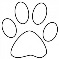 My child should be reading every night for homework and completing his/her reading log. My child’s required book report project is due February 16. My child’s reading goal is to read ________ books on his/her level by Feb. 16 and take an AR test or turn in a brief book report. 